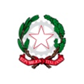 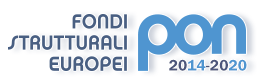 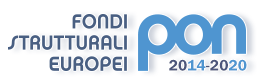 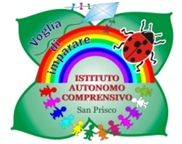 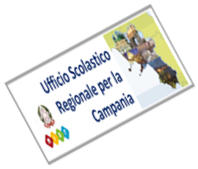 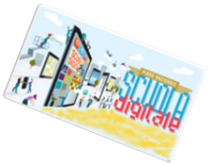 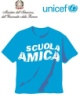 ISTITUTO AUTONOMO COMPRENSIVO  SAN PRISCOViale Trieste, 1 –81054 San Prisco (CE)Tel.: 0823/799153 C.F 94018990617 – C.M. CEIC8AG00C  - Ambito Territoriale N.° 10e-mail ceic8ag00c@istruzione.it  - ceic8ag00c@pec.istruzione.it - www.iacsanprisco.edu.itDichiarazione uscita autonoma alunno Scuola Secondaria primo Grado al termine delle lezioni I sottoscritti 														genitori/tutore dell’alunno 										frequentante la classe 		 sez. 		 della scuola secondaria di 				presa visione del regolamento d’uscita degli alunni dalla scuolanell’ambito di un processo volto alla sua auto responsabilizzazione,considerando che il percorso scuola-abitazione non presenta rischi specifici o particolari e che il predetto alunno si sposta autonomamente nel contesto urbano, senza essere mai incorso in incidenti o problemi;avendolo adeguatamente istruito sul percorso e sulle cautele da seguire per raggiungere l’abitazione;ritenendo che il predetto alunno abbia la maturità psicologica e la capacità di evitare situazioni a rischio oltre alle abilità necessarie per raggiungere in modo autonomo la propria abitazione;ai sensi dell’art. 19 bis della Legge 4 dicembre 2017 n. 172, al termine dell’orario delle lezioni in caso di assenza dei sottoscritti o di persona da noi delegata,autorizzano il personale della Istituzione Scolastica a consentirne l’uscita autonoma, esonerando il personale stesso da ogni responsabilità connessa all’adempimento dell’obbligo di vigilanza.Questo modulo non è valido ai fini delle uscite anticipate che devono essere sempre effettuate con la presenza di un adulto delegato.□ Relativamente agli alunni delle classi 3^ si autorizza l’uscita autonoma anche nei giorni delle prove d’esame di Stato secondo il calendario che sara’ pubblicato sul sito in prossimita’ delle date ad esso riferito.…..................................... il …................Il genitori/affidatari	…..........................................................................(firma leggibile)…..........................................................................(firma leggibile)Si allegano fotocopie documento di riconoscimento